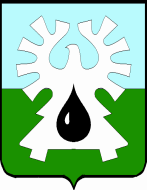 МУНИЦИПАЛЬНОЕ ОБРАЗОВАНИЕ ГОРОД УРАЙХАНТЫ-МАНСИЙСКИЙ АВТОНОМНЫЙ ОКРУГ - ЮГРА   ДУМА ГОРОДА УРАЙ   РЕШЕНИЕот  24 декабря 2020 года                                                                                 № 114О внесении изменений в структуру администрации города Урай  Рассмотрев представленный исполняющим обязанности главы города Урай проект решения Думы города Урай «О внесении изменений в структуру администрации города Урай», в соответствии с частью 8 статьи 37 Федерального закона от 06.10.2003 № 131-ФЗ «Об общих принципах местного самоуправления в Российской Федерации», пунктом 4 статьи 26 устава города Урай, Дума города Урай решила:1. Внести в решение Думы города Урай от 25.12.2019 №107 «О структуре администрации города Урай»  (в редакции решения Думы города Урай от 28.05.2020 №34) следующие изменения:приложение 1 утвердить в новой редакции (приложение);в приложении 2 слова «Отдел по учету и отчетности» исключить.2. Решение Думы города Урай вступает в силу после его официального опубликования.3. Опубликовать настоящее решение в газете «Знамя».Приложение к решению Думы города Урай от 24 декабря 2020 года № 114 «Приложение 1 к решению Думы города Урайот 25 декабря 2019 года № 107СТРУКТУРА АДМИНИСТРАЦИИ ГОРОДА УРАЙ1. Глава города  2. Первый заместитель главы города  3. Заместители главы города  4. Референт главы города5. Комитет по финансам6. Комитет по управлению муниципальным имуществом7. Управление экономического развития8. Управление внутренней политики9. Управление образования и молодежной политики10. Управление по информационным технологиям и связи11. Управление по культуре и социальным вопросам12. Управление по развитию местного самоуправления13. Управление по учету и распределению муниципального жилого фонда14. Управление по физической культуре, спорту и туризму15. Правовое управление16. Отдел гражданской защиты населения17. Отдел дорожного хозяйства и транспорта18. Отдел записи актов гражданского состояния 19. Отдел муниципального контроля20. Отдел опеки и попечительства21. Отдел по делам несовершеннолетних и защите их прав22. Отдел финансового контроля23. Сводно-аналитический отдел24. Архивная служба25. Служба специальных мероприятий26. Пресс-служба.»Председатель Думы города УрайГлава города Урай_______________Г.П. Александрова «___»___________ 2020________________ Т.Р. Закирзянов25 декабря 2020 г.